Rua Léo de Morais, 231, apto 193BSP, São Paulo, 04165-150(55)11  969047837starjulianatiba@yahoo.comJuliana Emy Tiba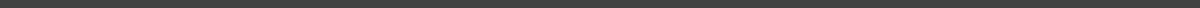 COMPETÊNCIASLínguas: inglês (intermediário), espanhol (intermediário), coreano (básico) e português fluente.EXPERIÊNCIAGráfica Mil Folhas, Rua Guaporé,388  - Auxiliar de acabamento e administrativoDESDE DE JULHO DE 2017 À AGOSTO DE 2017FORMAÇÃOColégio Regina Mundi - Rua Marquês de Lages, 2002Ensino Fundamental completoCursando o 2º ano do Ensino Médio